AIW(EWM) FAQQuestion:RTL8822CE driver installation guide on Ubuntu 20.04 with kernel 5.4.Instructions :*Test with EWM-W193H01E*Download driver package via below link.RTL8822CE_WiFi_linux_v5.12.1.8-2-g58609677a_COEX20210504-2323.20210923(52668).7z2.  Unzip “RTL8822CE_WiFi_linux_v5.12.1.8-2-g58609677a_COEX20210504-2323.20210923(52668).7z”.Access to “WiFi” folder, then decompress “RTL8822CE_WiFi_linux_v5.12.1.8-2-g58609677a_COEX20210504-2323.20210923.tar.gz”.Access to “RTL8822CE_WiFi_linux_v5.12.1.8-2-g58609677a_COEX20210504-2323.20210923” folder.Access to “driver” folder and decompress “rtl88x2CE_WiFi_linux_v5.12.1.8-2-g58609677a.20210923_COEX20210504-2323.tar.gz”.Access to “rtl88x2CE_WiFi_linux_v5.12.1.8-2-g58609677a.20210923_COEX20210504-2323” folder.Input command “make” with root permission to compile driver package to generate ko files. *If "make" error, try to use below command to fix:# apt install make# apt install build-essentialIf still can’t make it work, try to copy the whole “rtl88x2CE_WiFi_linux_v5.12.1.8-2-g58609677a.20210923_COEX20210504-2323” folder to other path, ex. desktop of PC then try to compile again.After compiling successfully, there’re a few files generated, including “88x2ce.ko”.Try to insert driver with below command.# insmod 88x2ce.ko*If error -2 issue(could not insert module XXX: Unknown symbol in module) happens while trying to insert driver, trying to use below command to fix:# modprobe cfg80211# insmod 88x2ce.koThen driver should be able to be inserted successfully.Finally, input below command to install the driver so that the driver will be loaded automatically in the future.# make installTest result: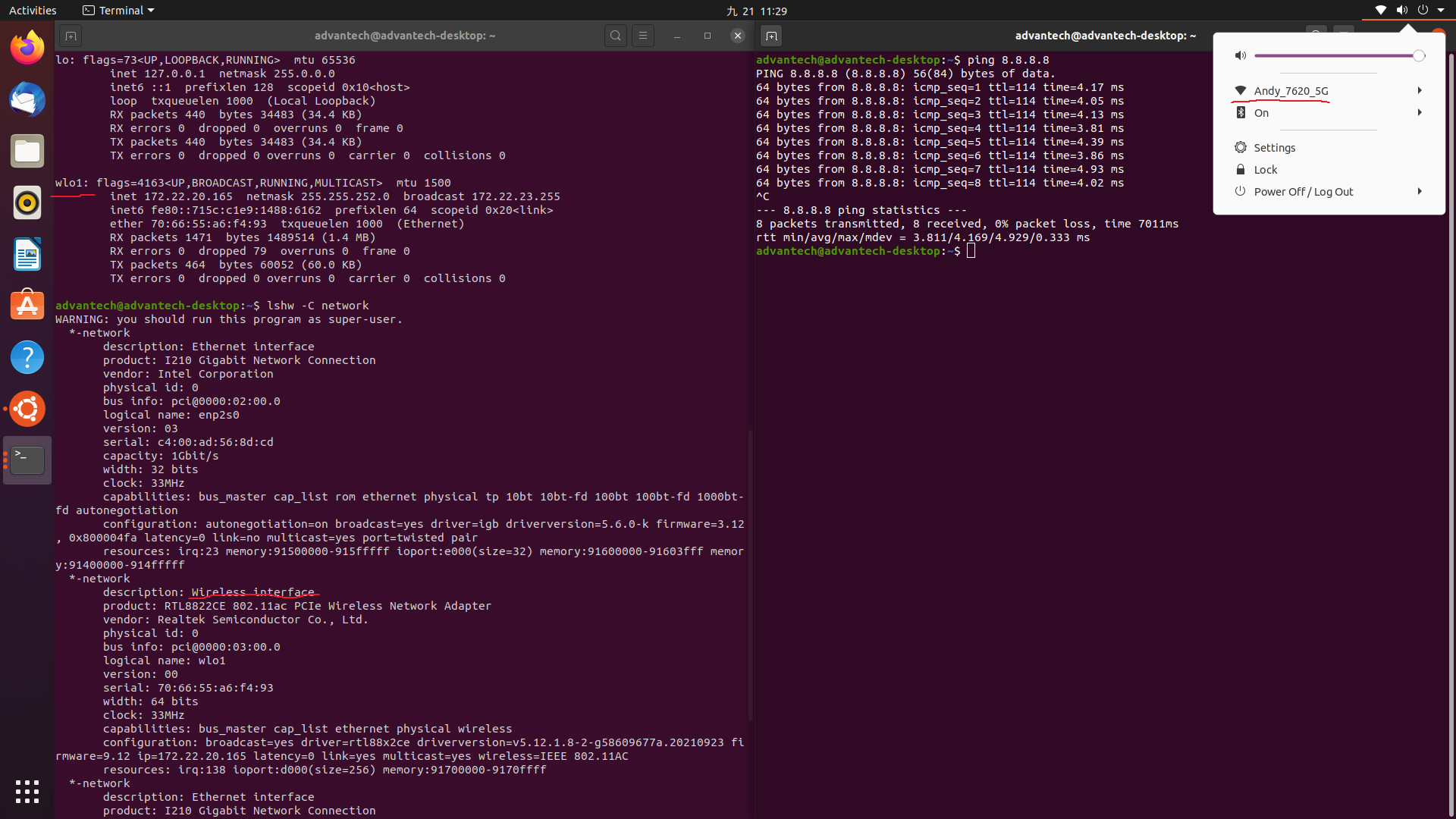 Platform information: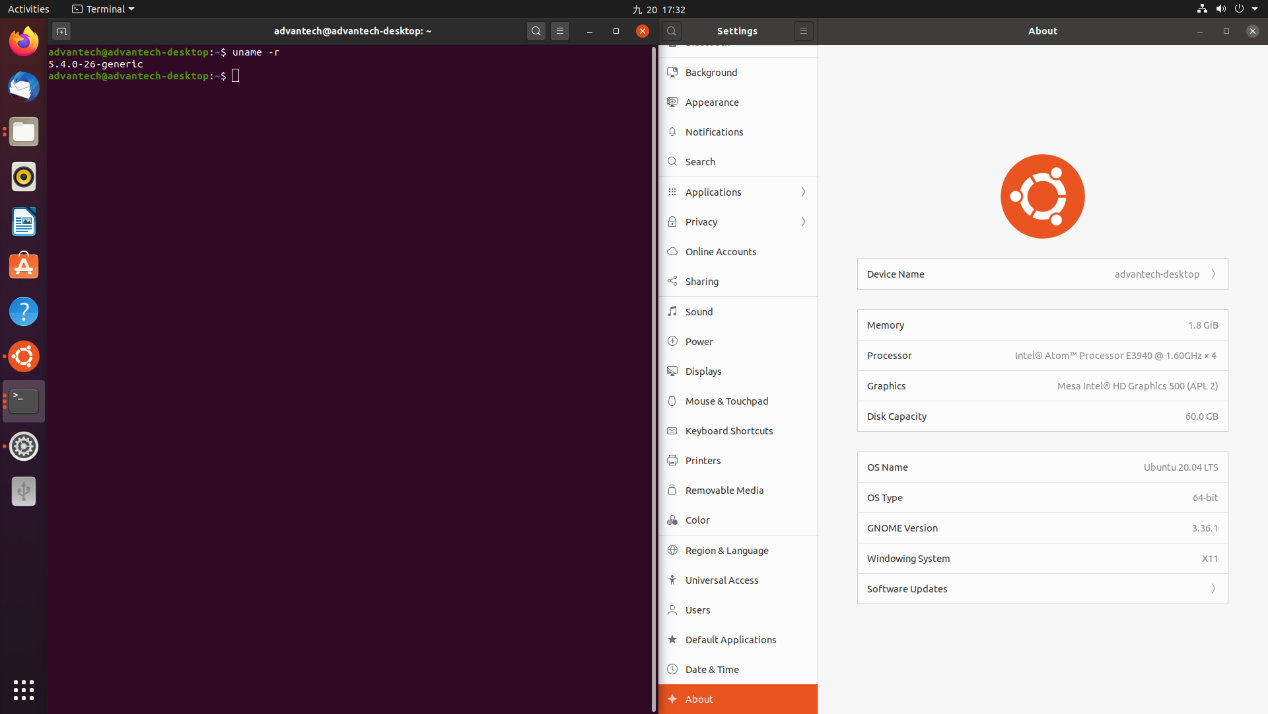 CategoryAIW/EWMDate2022/09/21KeywordRTL8822CE, EWM-W159M201E, EWM-W193H01E, Ubuntu 20.04RTL8822CE, EWM-W159M201E, EWM-W193H01E, Ubuntu 20.04RTL8822CE, EWM-W159M201E, EWM-W193H01E, Ubuntu 20.04